苗圃について第3苗圃面積：約3,000㎡施設等：温室2基、倉庫1基、灌水装置第4苗圃　　　面積：約3500㎡　　施設等：温室1基、サンドベンチ7列、水道※現在、苗圃は第3苗圃と第4苗圃のみです。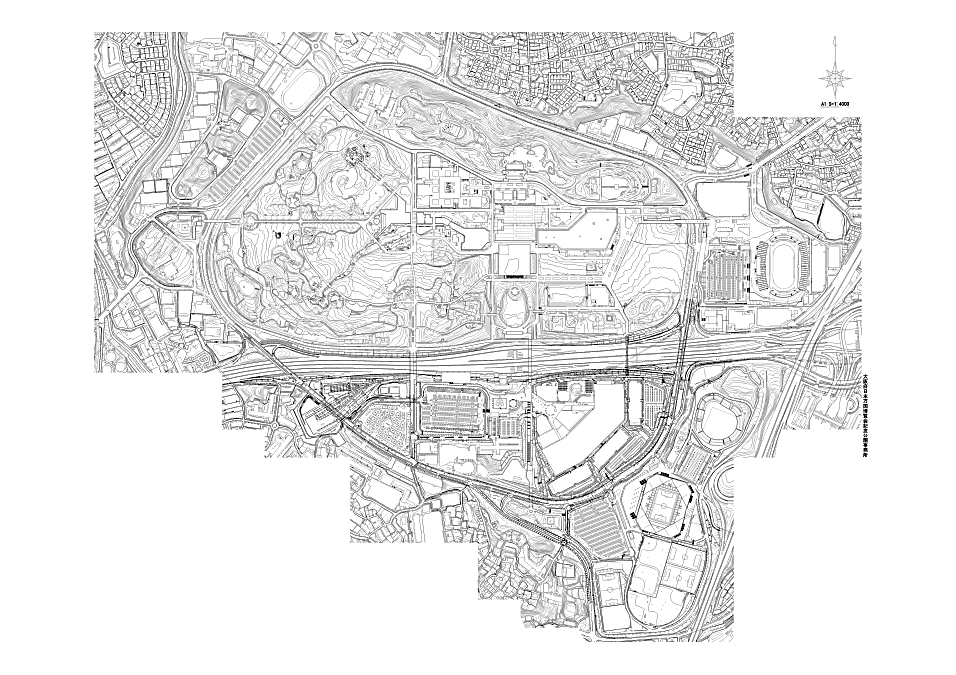 